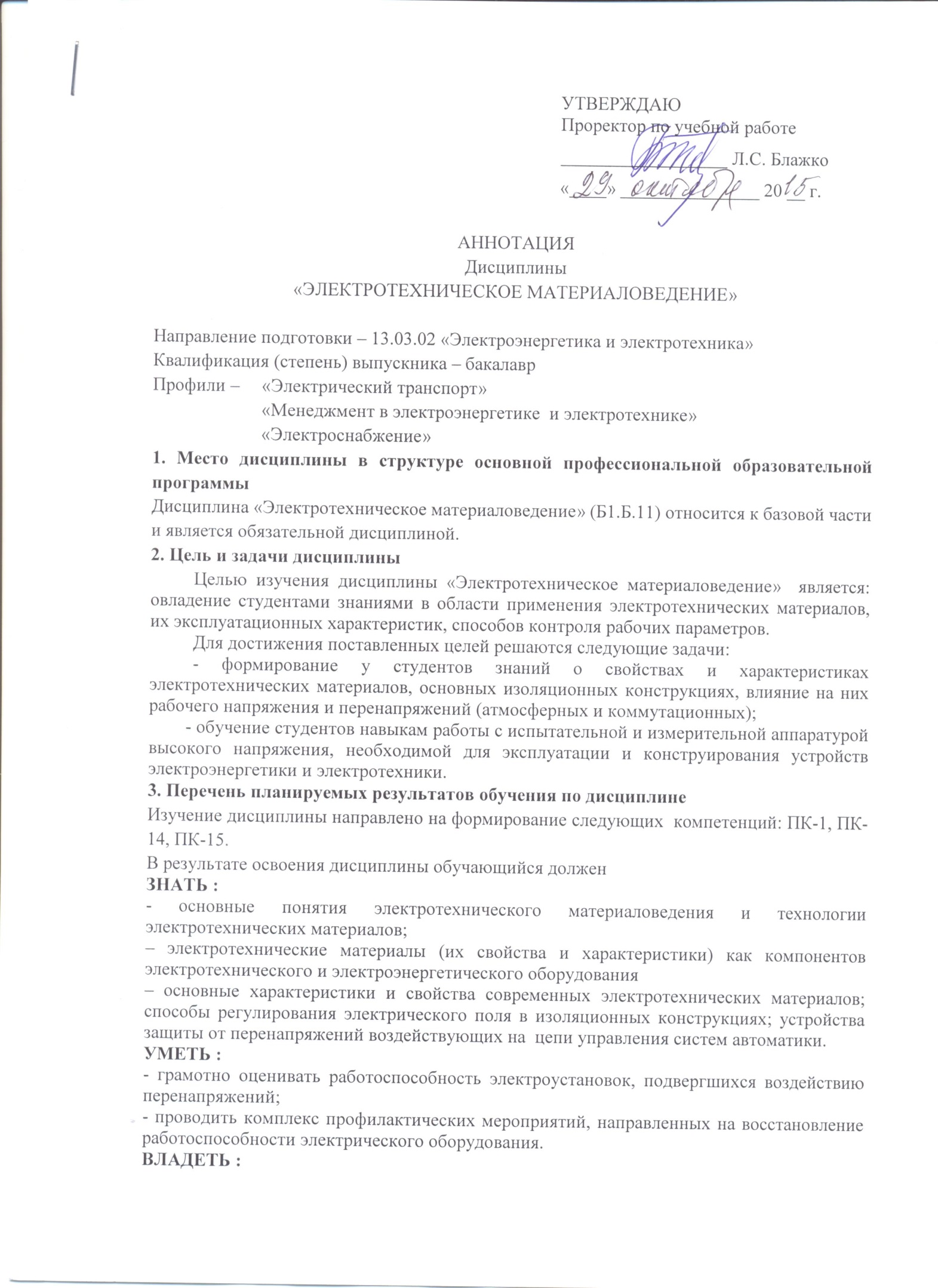 - методиками выполнения расчетов применительно к использованию электротехнических материалов в устройствах электроэнергетики и электротехники;– навыками проведения стандартных испытаний электроэнергетического и электротехнического оборудования (применительно к электротехническим материалам).4. Содержание и структура дисциплины1	Основные понятия и определения.2	Проводниковые материалы3	Полупроводниковыематериалы4	Магнитные материалы5	Электроизоляционные материалы6	Изоляционные конструкции7	Испытание изоляции.5. Объем дисциплины и виды учебной работыОбъем дисциплины – 4 зачетные единицы (144 час.), в том числе:лекции – 36 час.практические занятия – нет.Лабораторные работы – 18 час.самостоятельная работа – 36 час.Контроль – 54 час.Форма контроля знаний – экзамен.